Classe des cactus    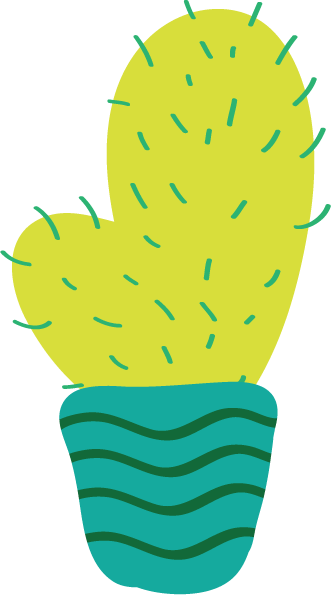 Plan de travail de la semaine du 1er au 5 juin 2020(3e année)Français : -Lecture d’un petit livre.                -Étude des verbes aimer, aller, avoir, dire, être, faire                   et finir (présent, imparfait et futur).                -Continuer dans ton Zig Zag.	       -Compréhension de lecture : Les joies du cirqueMathématique : - Pratiquer les tables X de 1 à 12Matcha p. 86 à 114 (fractions, nombres décimaux, solides, mesures, volume et masse).Univers social : Escale Dossier 4 unités 24-25-26-27.Sciences : Éclair de génie p.73 à 80 (Faire le thème 9).Comment les oiseaux arrivent-ils à couver leurs œufs sans les casser ? Bonne semaine !